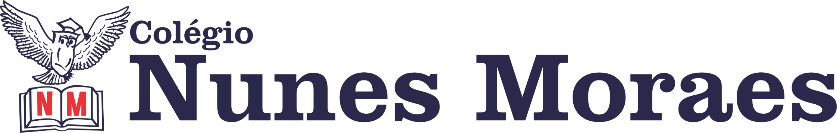 AGENDA DIÁRIA 5º ANO - 31 DE MAIO 1ª AULA – AULA EXTRA2ª AULA – INGLÊSBom dia! Na aula de hoje o/a estudante acompanhará:Explicação e resolução de atividades sobre o capítulo 9 - páginas 99 a 103.Link da aula: https://youtu.be/zIDy54bictoEnvio de foto das atividades para o número – 991839273.Obs.: hoje a tarde teremos um encontro no meet com os alunos que estão no ensino remoto para revisarmos o conteúdo para a prova da próxima semana. Colocarei o link no grupo das aulas remotas às 15 horas (3 da tarde).3ª AULA: MATEMÁTICACapítulo 08 – Múltiplos e submúltiplos das unidades de medidaAtividades do dia: 31 de maio de 2021 Passo 1: Continuação do estudo do capítulo 8 a partir da correção da atividade de casa da página 91, questões 2 e 3. Conclusão da atividade da página 92 sobre as medidas de massa.Passo 2: Explanação do conteúdo da aula de hoje “Medidas de capacidade” p. 93.Passo 3: Atividade de classe: páginas 93 e 94.Link da aula: https://youtu.be/87L0zLfcPYU Observação: Os alunos da turma remota devem enviar as fotos das atividades para o whatsapp da professora.4ª AULA: ORIENTAÇÃO HUMANA.Capítulo 08 – Para que pensar?Objeto do conhecimento: Valor humano (justiça).Atividades do dia: 31 de maio de 2021.No vídeo a seguir tem a explicação e acompanhamento de toda a aula. Nele, você verá:Passo 01 – Leitura das páginas 44 do livro de Formação Humana.Passo 02 – Atividade de classe: página 46(questões 03 e 04). Passo 03 – Atividade de casa: página 46 (questão 05).Link da aula: https://youtu.be/MFTS6nrlrmU Obs: Os alunos do ensino remoto deverão enviar a foto da atividade de classe (página 46) e casa (questão 05 no caderno) para o WhatsApp da professora.